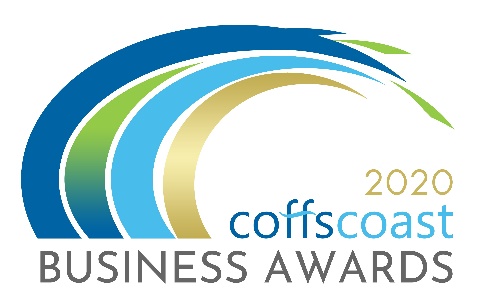 COFFS COAST BUSINESS AWARDS 2020 ENTRY FORMCategory – OUTSTANDING YOUNG EMPLOYEEAligned to NSW Business Chamber AwardsBusiness DetailsTo be completed by all entrants including those entering into the individual categories Trading name:Registered ABN:How is your business structured?Choose from drop down list -  Is your business classified as a not for profit? 	Yes  / No Main office address:Business trading commencement date:What industry does the business operate in?Choose from drop down list - Number of employees on payroll in Australia  Choose from drop down list - Is your business primarily business to business or business to consumer? Choose from drop down list - Please provide a 100 word biography for your business to be used for promotional purposes.Please indicate the main reason/s you are entering into the Business AwardsTo raise the profile of my businessTo recognise my staff and our achievements To build business networksTo reflect on the goals, strategies and vision that led to the success of your business and to use those insights to drive even greater success in the future.Website: Twitter: Instagram: LinkedIn: Facebook:Contact Details:To be completed by all entrants Entry Contact Details:First Name:Surname:Position:Email:Phone:Mobile:Media Contact Details Tick box if same as above First Name:Position:Email:Phone:Mobile:Business Performance – Not Compulsory – See Note Below.It is recommended that this is completed by all entrants except those entering into the Outstanding Young Employee. For those businesses entering into the StartUp Superstar category you are only required to provide 12 months of financial data. This section will assist the judges in determining and benchmarking your business. The information provided remains confidential and will not be used for any other purpose than judging these business awards and the awards program itself.State your current assets and liabilitiesCurrent Assets(Cash and other assets that are expected to be converted to cash within the next financial year)Current Liabilities(Amounts due to be paid to creditors within the next financial year)Please provide the following figures for the last financial year and previous financial year. Net Sales after the deduction of returns, allowance for damaged and missing goods    and discounts for the current financial year Operating Expenses incurred through normal business operations, excluding interest expenses.Net Profit After Tax and Interest ExpensesPlease Note:  For the Coffs Coast Business Awards, you do not need to complete the Business Performance section if you feel the information requested is too sensitive – In some of the questions it asks about financials – you do not have to list specific ‘numbers / $$ amounts, you can use percentages – graphs – etc. we do not need your “net” value.However, this award is an aligned award with the NSWBC – you will most likely have to provide this information if you are successful in getting through to the regional awards; the NSW Business Chamber would then contact you to discuss in further detail if required.Outstanding Young Employee  DescriptionThe Outstanding Young Employee award recognises an inspirational young employee aged between 18-30 years. To enter into this award the individual must have been employed by their current employer for a minimum of 18 months at the time of entryAward eligibility check boxI am aged between 18 -30 years at the time of entryI have been employed by my current employer for at least 18 months on or prior to this entry submission.I am not a NSW Business Chamber Staff Member, Regional Advisory Councillor, State Councillor or Board Member. Questions Entrants first nameEntrants surnameDate of birthCurrent job titleName of the business/organisation you work for Commencement of employment dateOutline your employment background including previous roles and responsibilities.  Maximum word count: 300Provide a current profile of yourself including current job role and scope of responsibilities including details of the role, any direct reports, budget, your financial and organisational reporting line. Maximum word count: 400Detail your measurable career achievements including key milestones. Maximum word count: 400 Provide an overview of your five year goals/milestones and how you are working towards each of these. Maximum word count: 300 Describe the key challenges you have faced as a young employee and how you have dealt with each of these challenges, including examples. Maximum word count: 300What do you believe makes you an outstanding young employee, including examples of where you have had to use your leadership skills? Maximum word count: 450Additional T&C’sIn addition to the general T&C’s the following apply to this category:-Should the entrant leave the organisation before the Regional or State Gala event, their entry is ineligible.I declare that the information I have provided in this entry form is true and correct at the time of completing this form and that I agree to all conditions of entry listed under the “Conditions of Entry” section of the website. (www.coffscoastbusinessawards.com.au)Once you complete this form you should save it on your computer using the file name OUTSTANDING YOUNG EMPLOYEE. Then return to the Coffs Coast Business Awards Website www.coffscoastbusinessawards.com.au Go to the application upload section and follow the instructions.  You will use your email account to upload your completed Entry Forms.  You must also submit 4 high resolution landscape images in JPG format.   Video options:To help you in making a video please see the video options section on the upload page ALL entries must submit a maximum 20 second video (in MP4 or MOV format).  The video clip will be about your business, staff and tell your story as to your reasons for entering the category/s.  The video clip and images will be seen by the judges and used as part of a multimedia presentation on the awards night.For each category you enter – you must submit a different video clip about your business, staff and tell your story as to your reasons for entering the category.